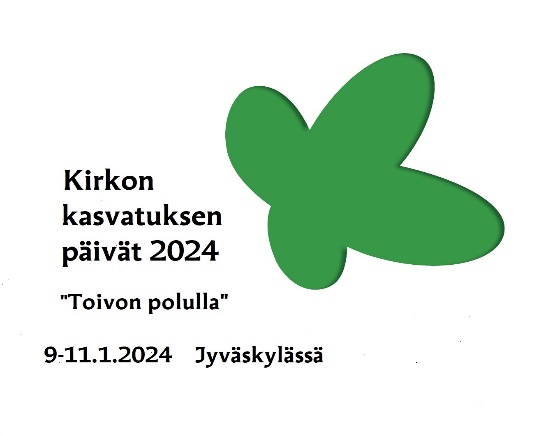 HYVÄ YHTEISTYÖKUMPPANITule tuottamaan ohjelmaa Kirkon kasvatuksen päiville 2024Kirkon kasvatuksen päivät järjestetään 9.-11.1.2024 messu- ja tapahtumakeskus Paviljongissa Jyväskylässä.  Kolmipäiväinen tapahtuma on kirkon kasvatuksen ammattilaisten ja verkostoyhteistyökumppaneiden kohtaamispaikka. Tapahtuman pääjärjestäjä on Kirkkohallituksen Jumalanpalvelus ja kasvatuksen yksikkö yhteistyökumppaneinaan Lasten ja nuortenkeskus ry, Suomen Lähetysseura, Lapuan hiippakunta sekä Kirkon ruotsinkielisen työn keskus. Tapahtuman pääteema on ”Toivon polulla”. Lapsella ja nuorella on oma elämänpolkunsa vauvasta aikuiseksi – se on henkilökohtainen ja yksilöllinen. On tärkeää, että ihminen kokee itsensä merkitykselliseksi elämän kaikissa vaiheissa. Polku on seurakunnan yhteinen työväline toiminnan jäsentämiseen ja kehittämiseen. Se on väline tarkastella olemassa olevia toimintamalleja ja sitä, miten seurakunta kulkee lapsen ja nuoren rinnalla hänen elämässään aina odotuksen hetkistä itsenäiseen aikuisuuteen saakka. Polkuun ja sen etappeihin sisällytetään osallisuus, globaalisuus, ympäristöteemat, turvallisuus jne. kullekin ikäluokalle sopivalla tavalla. Polku on myös alueellista ja yhteiskunnallista verkostoyhteistyötä.Teemaa käsitellään seuraavista näkökulmista: Lasten ja nuorten osallisuus ja vaikuttaminen kirkossa ja yhteiskunnassaLöydetään oikeat yhteistyökumppanit ja toimintatavat lasten ja nuorten osallisuuden ja vaikuttamisen vahvistamiseksi paikallisella, alueellisella ja valtakunnallisella tasolla. Selvitetään lainsäädäntö ja tarvittaessa pyritään tekemään muutosehdotuksia siihen, jolloin mahdollisuudet lisääntyvät. Lasten ja nuorten osallisuus ja vaikuttaminen ei saa olla pelkkää kuulemista.Toivon silmälasitElämässä on paljon kaunista ja hyvää. Nostamme esiin ja vahvistamme asioita, näkökulmia, toimintoja jne. jotka tuovat toivoa lasten, nuorten ja perheiden elämään sekä omaan työhömmeOvet auki kaikille Saavutettavuus ja tasa-arvoisuus tarkoittavat mahdollisuutta osallistua ja olla osallisena riippumatta henkilön ominaisuuksista, esimerkiksi toimintarajoitteesta, vähemmistöön kuulumisesta, uskonnosta, kielestä tai kommunikointitavasta tai vähävaraisuudesta. Kukaan ei jää yksin Osallistujalähtöisyyden vahvistaminen ja poisoppiminen vanhoista rakenteista sekä kuluneista toimintamalleista. Löytöretki uuteen, radikaaleihinkin ratkaisuihin, joilla pyrimme vahvistamaan lasten, nuorten ja perheiden kokonaisvaltaista hyvinvointia vahvistamalla yhteistyötä kasvatus-, sivistys- ja sosiaalialojen kanssa.Parempi huominen Katsotaan tulevaisuuteen lapsen ja nuoren ”silmälaseilla”, joilla nähdään unelmia, positiivisia tulevaisuuskuvia ja mahdollisuuksia, joita odottaa ja joita kohti kulkea. Vahvistetaan kokeilukulttuuria ja kuullaan ”hiljaisia signaaleja”.Ammattilaistapahtuman tavoitteena on, että jokainen osallistuja löytäisi ohjelmatarjonnasta omaa osaamistaan vahvistavaa ja jotakin uutta omaan työhönsä, sen kohderyhmille ja verkostoyhteistyöhön.Haemme tapahtumaan mielenkiintoisia teemoihin liittyviä workshop -ohjelmia. Ohjelmahaku on avoin kaikille organisaatioille, verkostoille ja vapaamuotoisille ryhmille sekä yksityishenkilöille. Workshopin voi toteuttaa monin eri tavoin; luentona, keskustelutilaisuutena tai kuulijoita osallistavana ja elämyksellisenä toimintona. Workshopissa voi lanseerata uuden toimintamallin tai -materiaalin. Tuotamme ohjelmaa sekä suomen- että ruotsinkielellä. Toivomme tämän huomioitavan workshop-suunnittelussa.Vastaanotetut ohjelmaehdotukset käsitellään tapahtuman päätyöryhmässä, joka tekee myös lopulliset valinnat. Tarvittaessa hakijoilta pyydetään tarkennuksia ja lisätietoja. Workshop:n tuottaja vastaa sen toteutukseen liittyvistä kustannuksista. Kirkkohallitus tarjoaa ohjelmalle tilan, jossa on valmiina kokoustekniikka ja puheäänentoisto sekä tietysti osallistujat. Tapahtuman talkoolaiset auttavat tarvittaessa tilajärjestelyissä. Ohjelman voi tuottaa myös valmiina tallenteena (+tekstitys) joka on nähtävissä tapahtumaAppn kautta. Ohjelman tuottajille annetaan      2 kpl osallistujakorttia, jotka oikeuttavat osallistumaan koko tapahtumaan. Muilla ohjelman tuottajatiimiin kuuluvilla on mahdollisuus saada kolmen päivän ohjelmalippu alennettuun hintaan. Mahdollisuus on myös maksuttomaan ns. asiantuntijakorttiin, joka mahdollistaa osallistumisen ohjelman esityspäivänä. Pyydämme lähettämään ohjelmaehdotukset maanantai 15.6.2023  klo 23:00 mennessä tämän linkin kautta https://www.lyyti.in/Kirkon_kasvatuksen_paivien_2024_avoin_ohjelmahaku_5770Ohjelmaehdotuksen ei tarvitse olla valmis, vaan sitä voi täydentää kesän ja syksyn aikana. Ohjelmavalinta tapahtuu elokuun lopulla, josta ilmoitetaan kaikille ehdotuksen jättäneille.Lisätietoja ohjelmahakuun:Sirpa Syrjä, sirpa.syrja@evl.fi  puh: 0504132867Janne Kippola, janne.kippola@evl.fi  puh: 040 480 6561Liisa Välilä, liisa.valila@evl.fi  puh: 040 688 1567Tapahtumassa on laaja kasvatuksen alan materiaalinäyttelyKirkon kasvatuksen päivät ovat myös mittava kasvatuksen alan näyttely- ja messutapahtuma. Onko sinulla uusi idea, materiaali, toimintamalli vai oletko kenties säveltänyt tai kirjoittanut teoksen, jota kannattaisi markkinoida kasvatuksen ammattilaisille? Materiaalinäyttelyyn ilmoittaudutaan erikseen. Lyyti-linkki avautuu syyskuussa. Hintamme ovat kohtuullisia, perustuvat paikan todellisiin tilakustannuksiin.  Lisätietoja mteriaalinäyttelystä:Minna Oksanen, minna.oksanen@evl.fi  puh: 0504656696Tehdään yhdessä hieno tapahtuma!